 Family and Consumer Sciences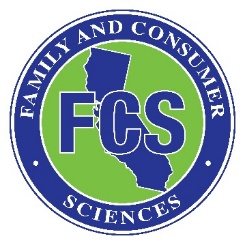 Leadership and Management ConferencePre-ConferenceGoogle Pre-Conference June 17, 20201:00 – 5:00 p.m.Hilton Mission Valley, San Diego, CAMake teaching more productive, collaborative, and meaningfulClassroom helps students and teachers organize assignments, boost collaboration, and foster better communication.Google worked with educators across the country to create Classroom: a streamlined, easy-to-use tool that helps teachers manage coursework. With Classroom, educators can create classes, distribute assignments, grade and send feedback, and see everything in one place.Tackle administrative tasks more efficientlyWith simple setup and integration with G Suite for Education, Classroom streamlines repetitive tasks and makes it easy to focus on what teachers do best: teaching.Work anywhere, anytime, and on any deviceWith Classroom, teachers and students can sign in from any computer or mobile device to access class assignments, course materials, and feedback.The best in learning management at no costClassroom is free for schools and included with sign up for G Suite for Education. Like all Google for Education tools, Classroom meets high security standards.More time for richer feedbackEducators can track student progress to know where and when to give extra feedback. With simplified workflows, more energy can be focused on giving students constructive, personalized recommendations.